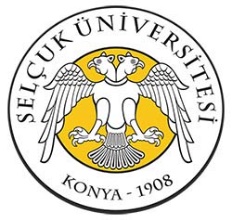 MALZEME TALEP FORMUMALZEME TALEP FORMUMALZEME TALEP FORMUMALZEME TALEP FORMUMALZEME TALEP FORMUMALZEME TALEP FORMUDoküman NoDoküman NoSÜ-KYS-BİDB-FRM-17SÜ-KYS-BİDB-FRM-17SÜ-KYS-BİDB-FRM-17SÜ-KYS-BİDB-FRM-17MALZEME TALEP FORMUMALZEME TALEP FORMUMALZEME TALEP FORMUMALZEME TALEP FORMUMALZEME TALEP FORMUMALZEME TALEP FORMUYayın TarihiYayın Tarihi01.02.201801.02.201801.02.201801.02.2018MALZEME TALEP FORMUMALZEME TALEP FORMUMALZEME TALEP FORMUMALZEME TALEP FORMUMALZEME TALEP FORMUMALZEME TALEP FORMURevizyon Tarihi/NoRevizyon Tarihi/No00000000MALZEME TALEP FORMUMALZEME TALEP FORMUMALZEME TALEP FORMUMALZEME TALEP FORMUMALZEME TALEP FORMUMALZEME TALEP FORMUSayfa NoSayfa No1-11-11-11-1Talep Eden Birim      Talep Eden Birim      Talep Eden Birim      :Talep Edilen Birim   Talep Edilen Birim   Talep Edilen Birim   :AYNİYAT BİRİMİAYNİYAT BİRİMİAYNİYAT BİRİMİAYNİYAT BİRİMİAYNİYAT BİRİMİAYNİYAT BİRİMİAYNİYAT BİRİMİAYNİYAT BİRİMİAYNİYAT BİRİMİAYNİYAT BİRİMİS.No Yapılacak Yaptırılacak İşin Tanımı Mahiyeti Yapılacak Yaptırılacak İşin Tanımı Mahiyeti Yapılacak Yaptırılacak İşin Tanımı Mahiyeti Yapılacak Yaptırılacak İşin Tanımı Mahiyeti Yapılacak Yaptırılacak İşin Tanımı Mahiyeti Yapılacak Yaptırılacak İşin Tanımı Mahiyeti Yapılacak Yaptırılacak İşin Tanımı Mahiyeti Yapılacak Yaptırılacak İşin Tanımı MahiyetiMiktarıMiktarıMiktarıMiktarıBirimi/Ölçeği1234567891011121314151617181920Talep - Personel:Talep - Personel:Talep - Personel:Talep - Personel:Talep - Personel:Talep - Personel:Talep - Personel:Talep - Personel:Ad-Soyad:Tarih:Tarih:İmza:İmza:İzin – Birim Sorumlusu:İzin – Birim Sorumlusu:Uygundur:Uygun Değildir:Uygun Değildir:Ad-Soyad:Tarih:Tarih:İmza:İmza:Gerekçesi (Varsa):Uygundur:Uygun Değildir:Uygun Değildir:Şube Müdürü:Tarih:Tarih:İmza:İmza:Gerekçesi (Varsa):Not: Teknik Özelliği olan malzemelerin Şartnamesi ve teknik özellikleri yazılacaktır.Not: Teknik Özelliği olan malzemelerin Şartnamesi ve teknik özellikleri yazılacaktır.Not: Teknik Özelliği olan malzemelerin Şartnamesi ve teknik özellikleri yazılacaktır.Not: Teknik Özelliği olan malzemelerin Şartnamesi ve teknik özellikleri yazılacaktır.Not: Teknik Özelliği olan malzemelerin Şartnamesi ve teknik özellikleri yazılacaktır.Not: Teknik Özelliği olan malzemelerin Şartnamesi ve teknik özellikleri yazılacaktır.Not: Teknik Özelliği olan malzemelerin Şartnamesi ve teknik özellikleri yazılacaktır.Not: Teknik Özelliği olan malzemelerin Şartnamesi ve teknik özellikleri yazılacaktır.Hazırlayan Kalite Yönetim TemsilcisiOnaylayan Daire BaşkanıSayfa No1/1Abdullah BAŞOĞULKaan Doğan ERDOĞANSayfa No1/1